Pareiškėjo pavadinimas: Visuomeninė organizacija Beinaičių bendruomenės centrasStrategijos prioritetas, pagal kurį teikiamas vietos projektas: I prioritetas ,,Kaimo infrastruktūros modernizavimas“Strategijos priemonė ir veiklos sritis, pagal kurią teikiamas vietos projektas: Priemonė „Kaimo atnaujinimas ir plėtra“, Veiklos sritis Viešųjų erdvių sutvarkymas ir (arba) sukūrimasProjekto pavadinimas: „Beinaičių kaimo gyvenamosios aplinkos puoselėjimas ir viešosios erdvės sutvarkymas“Paraiškos nr.: LEADER-11-KĖDAINIAI-01-005 Projekto tikslas: Beinaičių kaimo viešųjų erdvių tvarkymas ir puoselėjimas tokiu būdu prisidedant prie kaimo patrauklumo didinimo bei kaimo gyventojų užimtumo ir laisvalaikio praleidimo tendencijų stiprinimas.Projekto uždaviniai:Beinaičių kaimo viešųjų erdvių parko tvarkymas visais metų laikais;Kelių ir gatvių priežiūros bei žalių  plotų technikos, universalios lauko palapinės įsigijimas;Formuoti pozityvias kaimo bendruomenės laisvalaikio praleidimo tendencijas;Tradicinių švenčių organizavimas. Projekto aprašymas:Visuomeninė organizacija „Beinaičių bendruomenės centras“ kasmet organizuoja įvairias kaimo aplinkos švarinimo dienas, siekia sutvarkyti Beinaičių kaimo viešąsias erdves. Vienas svarbiausių urbanistinių struktūros dėmenų, apimančių neužstatytas (atviras), statinių apribotas (uždaras) ir žaliąsias kaimo erdves.Šio projekto lėšomis buvo įsigyta kelių ir gatvių priežiūros techniką (funkcionalus traktorius su papildomais priedais: sniego valytuvais bei komunaline šluota ir žalių plotų priežiūros technika (žolės smulkintuvu, kuris atlieka keletą funkcijų: pjauna, smulkina, skarifikuoja, voluoja, surenka), mobili universali lauko palapinė, kurios dėka  sudarytos sąlygos rengti, organizuoti šventes, susitikimus, vakarones Beinaičių bendruomenės centro gyventojams. Tai skatina bendravimą ir tarp kitų kaimo bendruomenių. Planuojama, kad 5 metus po projekto įgyvendinimo, traktorius ir jo papildomi priedai (sniego valytuvai ir komunalinė šluota) bus nuomojami aplinkiniams kaimams. Gautos pajamos bus investuojamas į projekto tęstinumą (galimybė išlaikyti techniką, padengti benzino išlaidas), o tiesioginiai naudos gavėjai bus kaimo gyventojai. Pinigai už nuoma bus investuojami į traktoriaus išlaikymą tai bus padengiamos kuro išlaidos.Projekto įgyvendinimo trukmė: 9 mėn.Projekto paramos suma: 63 000,00 Lt
Pareiškėjo ir (ar) partnerio indėlis: 7000,00 Lt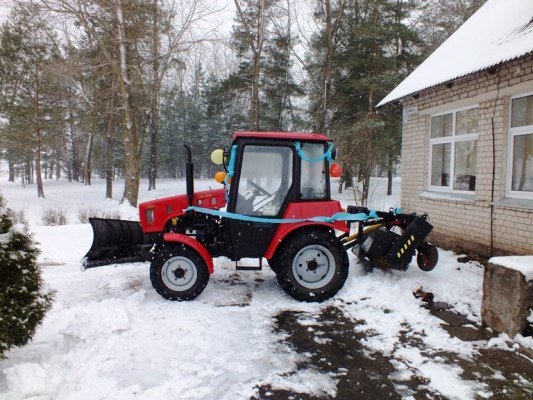 